Свердловский областной краеведческий музей им. О. Е. Клера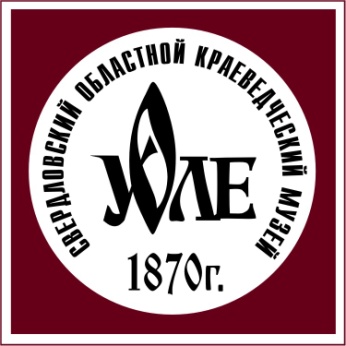 Сектор музейной педагогикиУважаемые учителя истории, классные руководители 5-х классов, учителя МХК!В музейном классе с 17 сентября по 21 декабря 2018 года работает выставка «Открывая Древний Египет».Сектор музейной педагогики приглашает организованные группы пятиклассников на музейные уроки:РАЗГАДАННЫЕ И НЕРАЗГАДАННЫЕ ТАЙНЫ ДРЕВНЕГО ЕГИПТАЦель урока: Используя образовательный потенциал выставки, заинтересовать учащихся историей Древнего мира. Форма урока: тематическая экскурсия по выставке в сочетании с показом слайдов и выполнением заданий учащимися, объединенными в четыре группы. Тип урока: урок сообщения (обсуждения) нового материала. Ребята, работая в четырех археологических экспедициях, сделают настоящие археологические открытия: разгадают загадки учебной пирамиды, узнают тайны древнеегипетской коллекции музея, совершат виртуальную экскурсию в египетский зал Эрмитажа.Рекомендуем посещение этого урока как перед изучением темы, так и в процессе ее изучения.ПУТЕШЕСТВИЕ В СТРАНУ НА НИЛЕ Цель урока: на основе музейных предметов древнеегипетской коллекции, видеоряда в сочетании с ролевой игрой «Археологические экспедиции в Египет» сконцентрировать внимание учащихся на наиболее важных аспектах пройденной темы.  Тип урока: урок обобщения знаний.Форма урока: коллективно - познавательная игра. Структура занятия:Показ обобщающих тематических слайдов по учебной теме.Тематическая экскурсия «Загадки древнеегипетской письменности». Работа в группах по разгадыванию «древнеегипетских папирусов», определение маршрутов, руководителей экспедиций и археологических открытий. Тематическая экскурсия «Культ мертвых Древнего Египта». Игра «Египетское лото». Тематическая экскурсия «Культ священных животных».Выполнение заданий (работа в группах) по результатам изучения и осмысления музейных памятников.В конце каждого музейного урока ребята получают буклет с индивидуальным домашним заданием.Стоимость: 100 р. с человека, все сопровождающие – бесплатно.Продолжительность занятия – 50-60 мин.Обращаем ваше внимание:Наши музейные уроки разработаны в соответствии с ФГОС;Вы можете включить музейные уроки в программы и отчёты по внеурочной деятельности;Информацию о посещении музейных уроков можно использовать для подготовки к аттестации;В конце учебного году наиболее активные учителя награждаются благодарственными письмами  от Свердловского областного краеведческого музея.Надеемся на дальнейшее сотрудничество!Пр. Ленина, 69/10 (Музейный класс) 350-75-50 mclass2010@mail.ruuole-museum.ru